Department of Clinical Nutrition and Dietetics 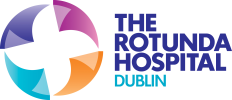 Eating well for twins or tripletsBabies need lots of energy (calories) and protein for their growth and development. When you are expecting twins you require about 40% more energy each day compared to women expecting a single baby. Your requirements for protein and many vitamins and minerals are also higher. The tips below can help you to achieve these extra requirements. Tips to increase your energy intake:Have a regular meal planMake sure to include breakfast, lunch and dinner each day. Include high energy snacksInclude high energy snacks between your meals. Aim for at least 2-3 of these each day. Be sure to carry extra non-perishable snacks in your handbag to make sure you do not miss your snacks.Full fat yogurt with fruit & seedsNuts/trail mixCrackers & cheeseOat crackers with banana & peanut butterPita bread with hummusGranola with yogurtSlice of brown bread with avocado & tomato/boiled egg/ hummus / tuna, sweet corn & mayonnaise / chicken & cheeseApple slices & peanut butterWholemeal sconeOat biscuits & glass of milkCustard or rice puddingHot chocolate & cereal bar  Flapjack/granola barHigh energy smoothie (see below)Try to include a supper before bedHave an earlier dinner and then before bed have a supper style meal e.g. cereal & full fat milk, a cheese toastie or hot chocolate and a cereal bar. Drink your energy and proteinDrink plenty of fluids between meals instead of at meals so that you have space for more calorific foods. Drink fluids that contain energy for example milk, milkshakes and hot chocolate, yogurt drinks, smoothies and juices.Add extra energy to your normal foods:Add cream or full fat yogurt to porridgeSprinkle nuts and seeds on cereal, porridge, yogurts, stir-fries  and curriesAdd mayonnaise, avocado, hummus or cream cheese to sandwiches and wrapsTop porridge, toast and cereal with nut butterSautee meats and vegetables in vegetable or olive oil Add creamy sauces or gravy to your dishes. Choose cream-based soups rather than broth-based onesEnrich your milk - add 4 tablespoons of skimmed milk powder to 1 pint of full fat milk and mix wellProteinWomen carrying twins need at least 4 servings per day of protein rich foods for babies’ growth and development. Try to include a protein rich food at each meal. Many women will include two servings in their main meal e.g. 100-150g cooked chicken/meat. 
CalciumNot only are dairy products packed with calcium for strong bones and teeth, they are an excellent source of energy & protein. Use full fat milk, cheese and yogurt. When you are expecting twins you need up to 5 portions every day to meet your requirements. 
Milk on cereal or porridge Add a glass of milk to mealsAdd cheese to your crackers, omelette,  salad or to your wrap or toastieTry some natural yoghurt on homemade curriesTreat yourself with a hot chocolate or a latteSnack on yogurt – add fruit, granola or nuts and seedsMake a calcium rich smoothie with yogurtAdd custard to dessertsMake sure you are also taking your 10 microgram vitamin D supplement to absorb your calcium. If you are following a vegan/vegetarian diet, choose dairy alternatives which are fortified/calcium enriched.Other calcium sources include: tofu, kale, fortified juices, beans, seeds, tinned salmon/sardines but it can be difficult to achieve your requirements without dairy or calcium fortified alternatives. Discuss with your dietitian if you are finding it difficult to include calcium rich foods as you may also require a calcium supplement.
IronWomen with twins require almost twice as much iron. Meat, fish and chicken are excellent sources of iron, especially red meat e.g. beef, lamb or pork. Eggs, dark green leafy vegetables, pulses and beans and fortified cereals are also good sources. Taking these foods with some vitamin C can help you to absorb the iron from those foods e.g. eggs with a glass of orange juice. You may need an iron supplement to help to reach you iron requirements. Oily fishOily fish (e.g. salmon, trout, mackerel, sardines) contain omega 3 fatty acids which are essential in your babies’ eye and brain development. Try to include these foods twice each week. If you do not eat oily fish you should consider taking an omega 3 supplement. Supplements:Vitamin and mineral supplements can help you to achieve your nutritional requirements. If you are taking any supplements that aren’t specifically for pregnant women, make sure that the label says that they are safe to take in pregnancy. Ask your pharmacist or other healthcare provided if you are unsure.
High Energy Recipes
High Energy Smoothie recipe:1 frozen bananaHandful of berries (or your favourite fruit!)125g  full fat yogurt2 tablespoons oatsHandful of nuts / nut butter~100mls Orange juice/milk to blendOptional: AvocadoMethod:Place all ingredients into a blender and whizz up!Peanut butter energy balls:400g dates (pitted)100g oats100g nuts2 tablespoons peanut butter2 tablespoons coconut oilMethod:Blend nuts into a chunky flour.Add the dates, coconut oil & peanut butter. Blend. Roll the mixture into balls and leave in the fridge to set.Gestational Weight Gain chart
Tracking your weight in pregnancy is a good way to make sure you are eating enough food. How much weight gain you should expect depends on your body mass index from before you became pregnant. Some weeks you will gain more weight and others less, the table below is just a guide. If you are expecting triplets, your weight will be more than this. Around 23kg overall is expected.
My weight:
Protein at breakfast timeProtein at lunch and dinner2 Eggs¾ cup beans40g nut butter/nuts and seedsMilk, yogurt & cheese50-75g Cooked meat or chicken,100g fish, ¾ cup beans, lentils, chickpeas or falafel2 eggs100g tofu/tempeh or quorn
SupplementAntenatal multivitaminContains folic acid, vitamin D as well as many other vitamins and minerals.400mcg Folic acidAll women (some women need a higher dose for the first 12 weeks)10mcg Vitamin DAll womenOmega 3 If you do not eat oily fish CalciumIf you are struggling to eat 5 servings per dayHigh dose iron e.g. Ferrograd C or GalferIf you have been advised by the hospital to take these. Some women expecting twins choose to take an extra iron supplement.BMI Weekly weight gain from 2nd trimester Weekly weight gain from 2nd trimester Normal 18.5-24.9 0.75kg 1 ¼ - 1 ¾  lb Overweight25-29.9 0.65kg 1 – 1 ½ lb Obese>30 0.55kg 1 lb DateGestationWeightWeight gain